Persoonlijk scholingsplan	versie 8aug17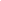 InleidendEen persoonlijk scholingsplan leidt tot een voortdurend leerproces. Om een scholingsprogramma voor te bereiden is het belangrijk dat predikant/kerkelijk werker en kerkenraad zich met elkaar bezinnen op de huidige situatie en toekomstige ontwikkelingen. Competentiegericht leren beoogt integratie van kennis, vaardigheden en houdingsaspecten door middel van contextrijk leren. Dit betekent dat er in de studieactiviteit een relatie tot stand gebracht wordt met de praktijk én dat de reële context van ambt/bediening en gemeente richtinggevend is. De permanente educatie dient daarbij zowel gericht te zijn op het ontwikkelen van de beroepskennis, vaardigheden en houding, als op de verdieping van de levensbeschouwelijke en spirituele dimensie. We maken daartoe onderscheid in professionele en persoonlijke competenties. Ingezet wordt op het versterken en vergroten van de kennis en vaardigheden van de beroepsbeoefenaar. Hieraan vooraf gaat dat een predikant of kerkelijk werker niet alleen afhankelijk is van wat hij/zij weet en kan, maar ook van zijn of haar leven met of vanuit de Heer, van zijn of haar openheid voor wat de Heer in schriftlezing, in gebed, in het geleefde leven op zijn/haar pad brengt. Het is belangrijk dat binnen de permanente educatie ook aan deze kant van predikant en kerkelijk werker wordt gewerkt, geoefend, gecorrigeerd en geïntegreerd. Overwegingen van de predikant/kerkelijk werkerWaar ben ik goed in? Wat doe ik graag? Gebruik ik dat in mijn huidige werk? Wat kan ik doen om mijn functioneren te verbeteren? In welke richting wil ik me verder ontwikkelen? Wat zijn mijn ambities (wat wil ik over vijf of tien jaar bereikt hebben)? Wat wil ik daarvoor leren? Overwegingen voor het overleg met de kerkenraadHoe ontwikkelt de gemeente zich in de komende jaren?Wat vraagt deze ontwikkeling van de predikant/kerkelijk werker als professional?Welke competenties heeft de predikant/kerkelijk werker nu? Hoe ontwikkelt de predikant/kerkelijk werker zich in zijn/haar ambt/ functie?Welke competenties zijn nodig voor het toekomstig functioneren?Onderstaand format geeft u een kader. Desgewenst kunt u de vragen voor uw situatie aanpassen of andere aspecten aan de orde laten komen. Zorg er voor dat:Er duidelijke leervragen en groeibehoeften zijn geformuleerdDe relatie tussen het plan en de context van de gemeente zichtbaar isEr heldere afspraken over de realisatie zijn geformuleerd, ook tussen predikant/kerkelijk werker en kerkenraadFormuleer waarin u sterk bent en waarin u zich verder wilt ontwikkelen. Maak hierbij gebruik van feedback van collega’s of anderen met wie u samenwerkt, op uw competenties of de resultaten in uw werk. Geef ook aan op welke manier u aan uw ontwikkeling wilt werken en waar dit toe moet leiden.Het plan kan in de loop van deze periode van vijf jaar altijd worden aangescherpt en aangepast als uw persoonlijke ontwikkelingen en ontwikkelingen in de gemeente daarom vragen. Tussentijdse aanpassingen hoeven niet opnieuw aan het BM van de classis voorgelegd te worden.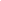 PERSOONLIJK SCHOLINGSPLANNaam:Betreft periode permanente educatie …/..../20….   -   …/…/20….  (periode van 5 jaar):1. Wat kan ik en wat wil ik? (inhoud en resultaat)Ik ben met name sterk in (competenties, gedragsvoorbeelden of resultaten in uw werk):………………………………………………………………………………………………………………………………………………………………………………………………………………………………………………Ik wil mij verder ontwikkelen in (competenties, gedragsvoorbeelden of resultaten in uw werk):………………………………………………………………………………………………………………………………………………………………………………………………………………………………………………Mijn toekomstbeeld met betrekking tot mijn werk over 3 – 5 jaar is:………………………………………………………………………………………………………………………………………………………………………………………………………………………………………………Mijn gemeente vraagt van mij:………………………………………………………………………………………………………………………………………………………………………………………………………………………………………………Mijn leerpunten zijn daarom met name (wat wilt u verbeteren of leren, gebruik hierbij concrete voorbeelden):………………………………………………………………………………………………………………………………………………………………………………………………………………………………………………Hiermee wil ik het volgende resultaat bereiken:………………………………………………………………………………………………………………………………………………………………………………………………………………………………………………Andere opmerkingen of aandachtspunten:………………………………………………………………………………………………………………………………………………………………………………………………………………………………………………Het overleg met de kerkenraad heeft mijn leerdoelstellingen in de volgende zin aangescherpt/bevestigd:………………………………………………………………………………………………………………………………………………………………………………………………………………………………………………2. Hoe ga ik hier in de komende 2 – 3 jaar aan werken? (planning van activiteiten)Uitbreiding van kennis, namelijk (denk aan cursussen, studiedagen of anders):………………………………………………………………………………………………………………………………………………………………………………………………………………………………………………Uitbreiding gedragsrepertoire, namelijk (denk aan trainingen, inter- of supervisie of anders):………………………………………………………………………………………………………………………………………………………………………………………………………………………………………………Verdieping van spiritualiteit/geestelijk leven, namelijk (denk aan activiteiten als het ontvangen van geestelijke begeleiding, retraite of anders)………………………………………………………………………………………………………………………………………………………………………………………………………………………………………………Tijdsbesteding en periode:………………………………………………………………………………………………………………………………………………………………………………………………………………………………………………Andere opmerkingen of aandachtspunten:………………………………………………………………………………………………………………………………………………………………………………………………………………………………………………3. Wat mij helpt om dit plan te realiseren (afspraken)Mijn kerkenraad kan mij helpen bij het volgende:………………………………………………………………………………………………………………………………………………………………………………………………………………………………………………Ik bewaak de voortgang in mijn ontwikkeling door:………………………………………………………………………………………………………………………………………………………………………………………………………………………………………………Ik bespreek de voortgang met mijn kerkenraad: ………………………………………………………………………………………………………………………………………………………………………………………………………………………………………………Andere opmerkingen of aandachtspunten:………………………………………………………………………………………………………………………………………………………………………………………………………………………………………………Dit scholingsplan is besproken met (het moderamen/een vertegenwoordiging van) de kerkenraad en de opbrengst van dit overleg is in dit plan verwerkt.Ondertekening:…………………………………………..Datum:…………………………………………..